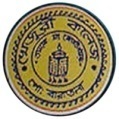 KHEJURI COLLEGEBARATALA, PURBA MEDINIPUR, PIN- 721431Phone No: (03220) 280-235;E-mail: khejuricollege1999@gmail.comRef No: KC/NOTICE/48/20	                     Date: 18.11.2020NOTICEAll the teachers, students and staff are hereby notified that the College will remain closed on 20.11.2020 on account of Chhat Puja. The College activities will resume on 21.11.2020.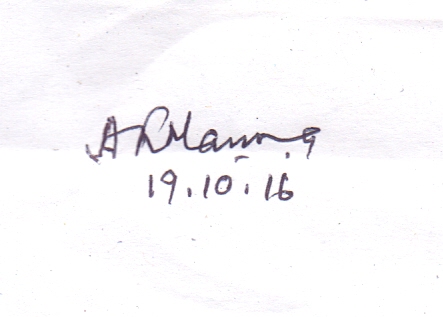 	(Dr. A.K. Manna)                                                                                             Principal